Советы для родителей.                                  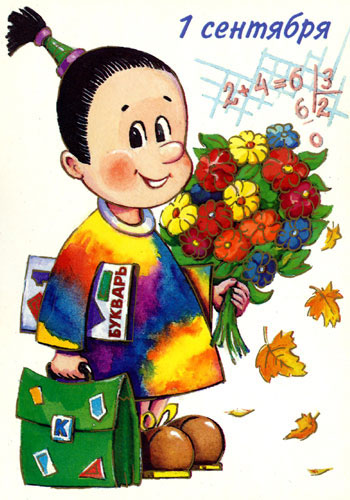 Первый раз в первый класс. 	Начало обучения в школе – один из наиболее сложных и ответственных моментов в жизни детей и родителей.    Это не только новые условия жизни и деятельности ребенка, это новые контакты, новые отношения, новые обязанности. Изменяется вся жизнь ребенка: все подчиняется учебе, школе, школьным делам и заботам. Это очень напряженный период, прежде всего потому, что школа с первых же дней ставит перед ребенком целый ряд задач, с которыми ребенок-первоклассник не знаком, школа требует от первоклассника максимальной мобилизации интеллектуальных и физических сил.      Поэтому для более успешной адаптации ребенка к школе, важно подготовить будущего первоклассника к процессу обучения. Это не значит, что сразу надо заняться обучением чтению, письму, счету. Очень часто такие занятия со стороны родителей наносят вред. Эти занятия не способствуют успеху, наоборот – тормозит формированию навыков. Гораздо важнее подготовить ребенка психологически.      1) Ни в коем случае не запугивайте ребенка школой, плохими отметками. От этого у ребенка понижается самооценка, больше трудностей возникает в школе. Напротив, создайте благоприятный психологический климат в отношении с ребенком, сами проявляйте интерес к школе, дайте ребенку положительный настрой на то, что все будет хорошо, а если будут неудачи, то потихоньку будем вместе их преодолевать.       2) Воспитывайте и повышайте интеллектуальный уровень своих детей. Летом перед школой старайтесь побольше посетить парков, музеев, побывайте в зоопарке (знакомство с разными представителями фауны). Можно совершить прогулку на речных трамвайчиках. Сразу оговаривайте с детьми правила поведения в общественных местах, в транспорте. После таких культурных мероприятий не забывайте побеседовать с детьми, спросить их:- Что тебе больше всего запомнилось?- Что тебе понравилось? Почему?- Куда еще хотел бы съездить, где хотел бы побывать?Тем самым у детей развиваются психические процессы: внимание, память, мышление, речь.        3) Летом обязательно читайте с ребенком художественную детскую литературу (чтение вслух, рассматривание иллюстраций, беседа, составление рассказов по картинкам).       4) Развивайте моторику – главный показатель готовности к усвоению навыков письма, чтения, правильной речи. Ведь руки, голова и язык связаны одной веревочкой, любые нарушения в этой цепи приводят к отставанию. Немецкий философ Кант говорил: «Рука – это мозг, выведенный наружу». Известный педагог В.А. Сухомлинский писал, что истоки способностей и дарования детей на кончиках их пальцев. Вот несколько упражнений:- завязывание и развязывание узлов на шнуре;- нанизывание пуговиц, бисера на иголку с ниткой (только под присмотром взрослых!);- соединение и разъединение скрепок;- выкладывание фигур из палочек;- штриховка (раскраски, обводка трафаретов);- игры с пальчиками;- лепка;- вырезание из бумаги ножницами (под присмотром!)       Однако следует помнить, что эти упражнения представляют значительную нагрузку для зрения и их продолжительность не должна быть более 5-7 минут.       5) За лето обязательно подготовьте рабочее место, уголок ребенка (стол, стул, освещение, подставка под ножки, она обеспечивает фиксацию позвоночника, правильную осанку).       6) Покупайте все необходимое к школе вместе с ребенком, спрашивайте его мнение, учитывайте его желание. Пусть ребенок выберет то, что ему нравится.  